FAALİYETLERİMİZ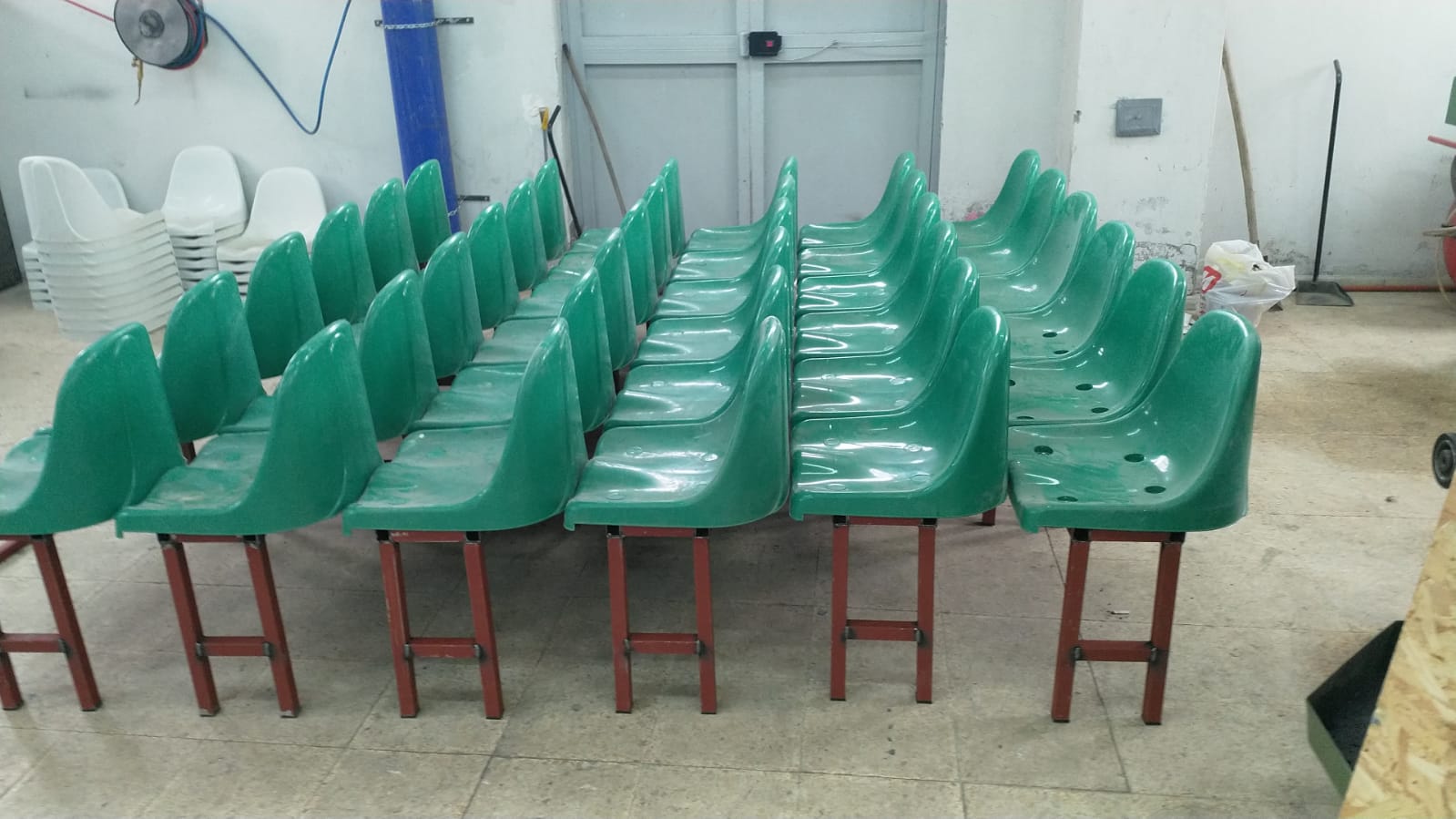 *Spor salonu koltukları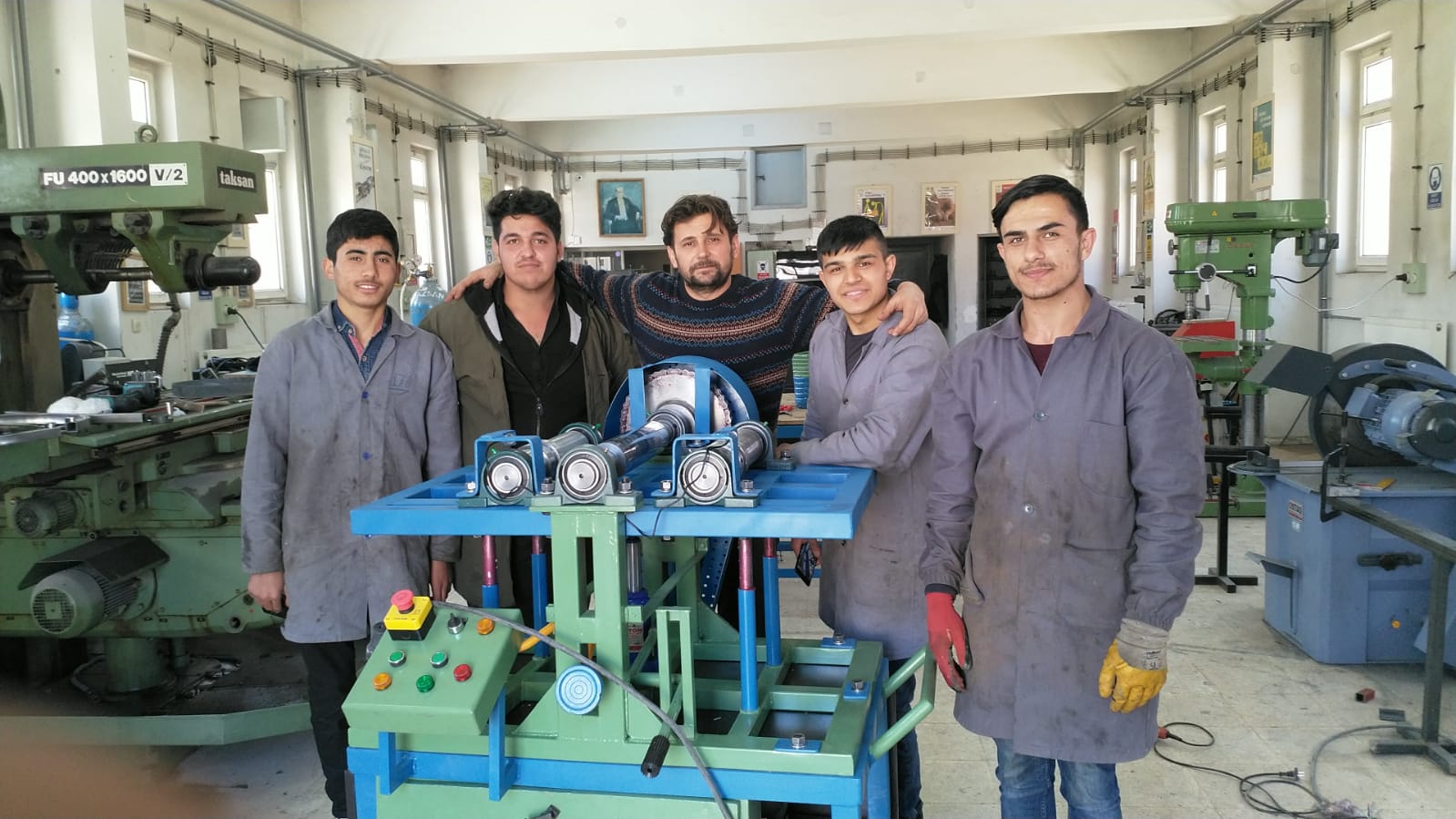 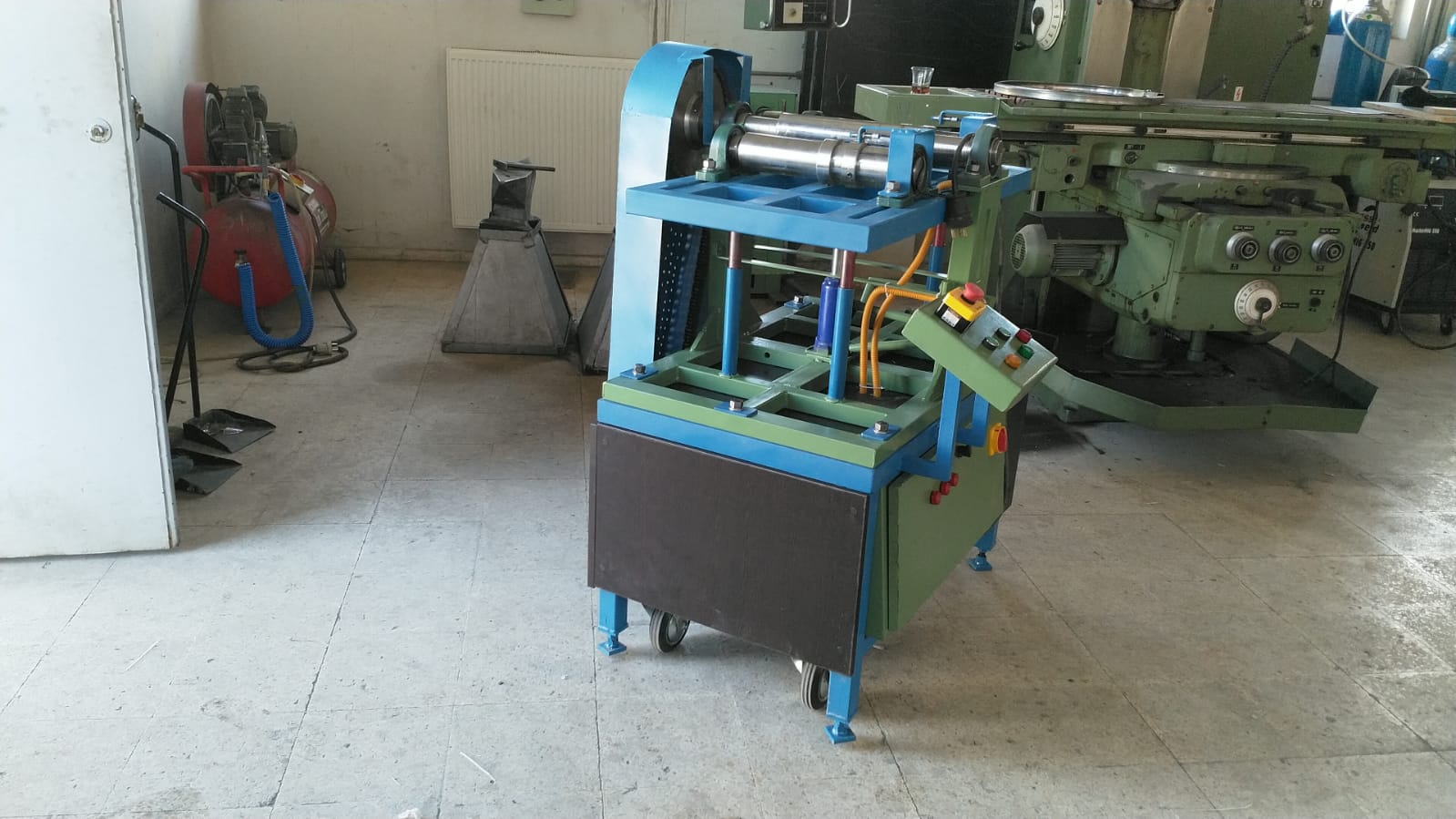 *Demir bükme makinesi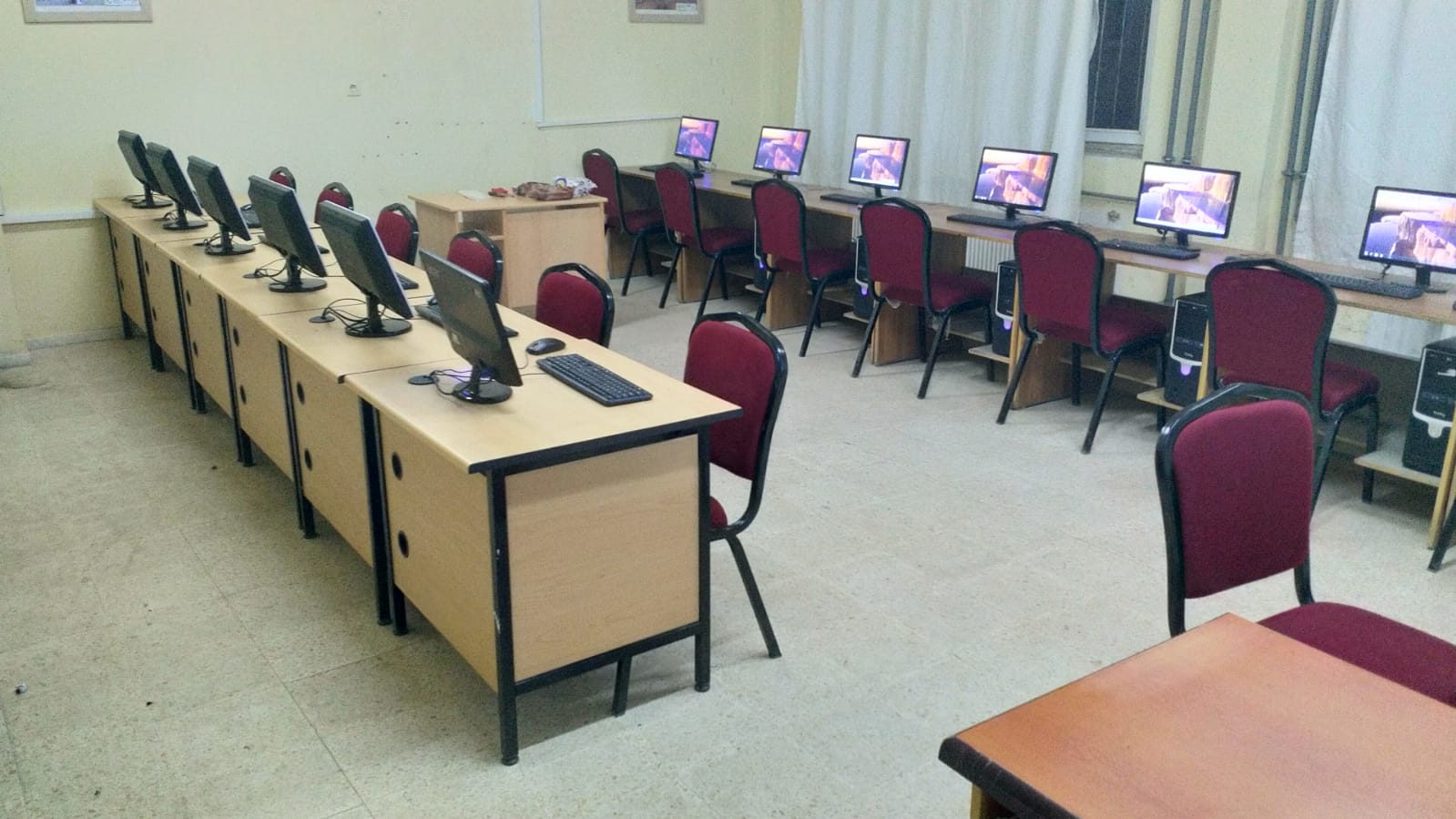 *Çizim Laboratuvarı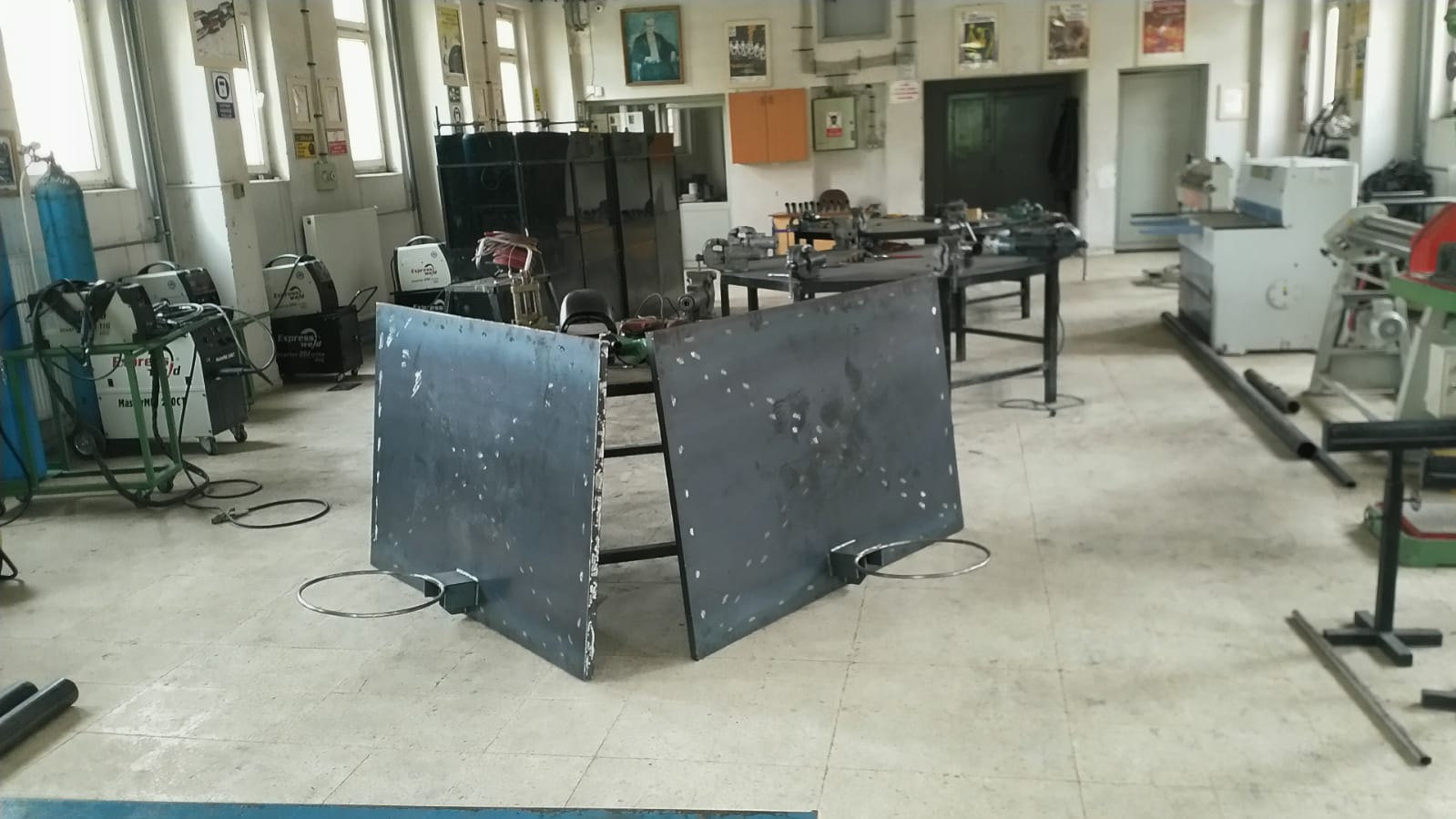 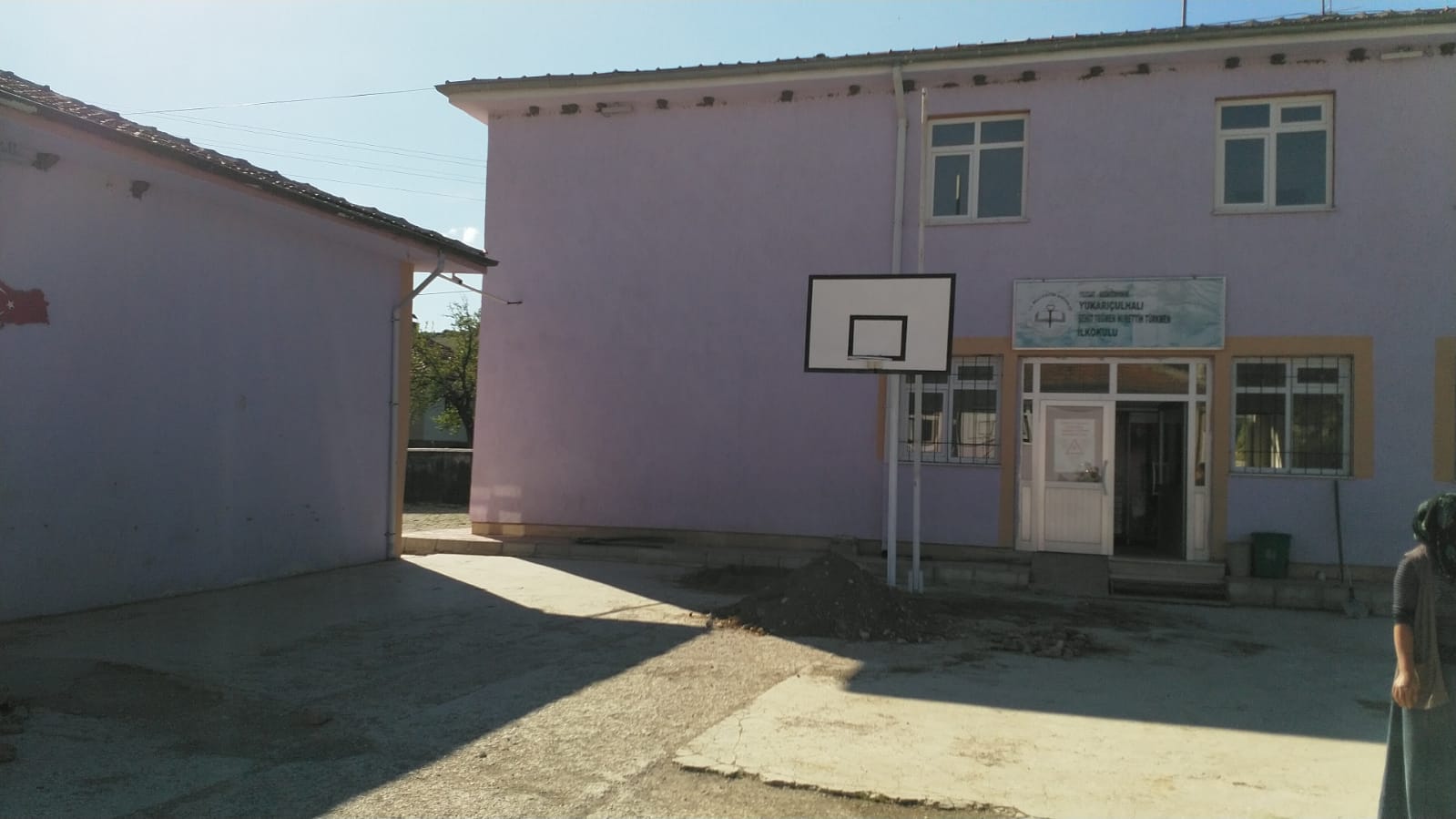 *Yukarıçulhalı ortaokulu basketbol potaları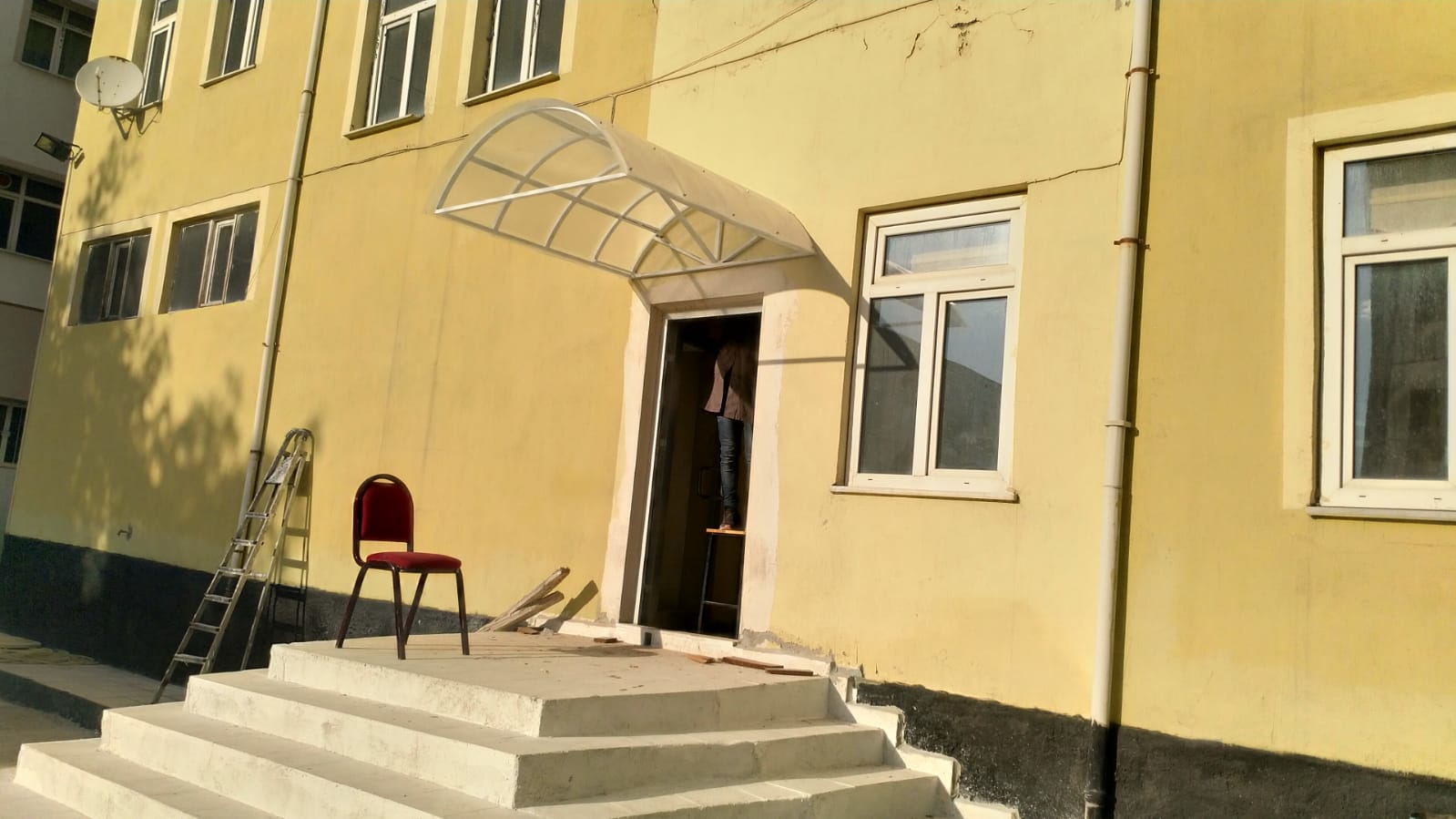 *Öğretmenevi Kapı Saçağı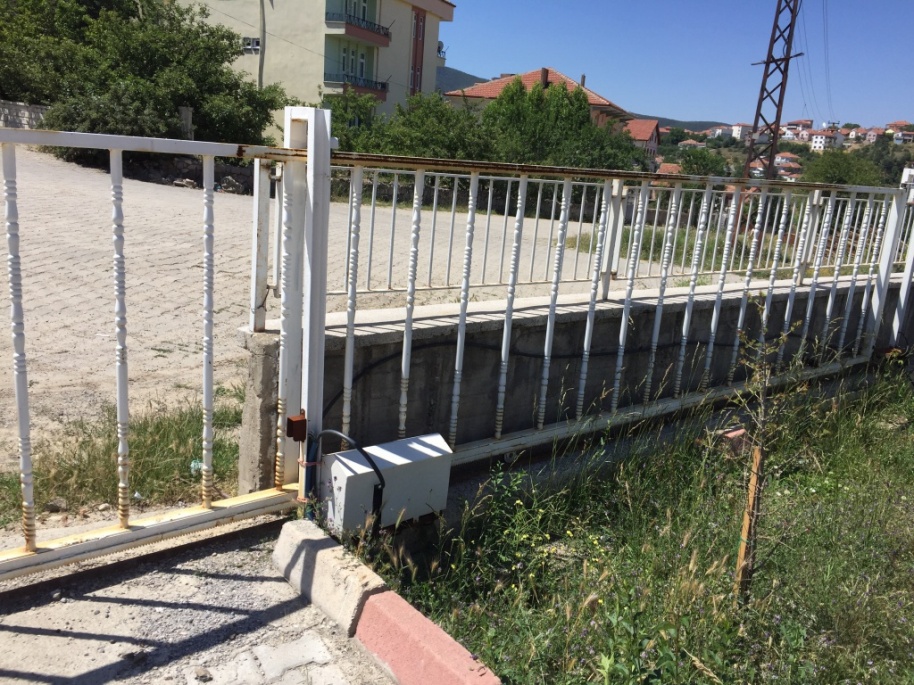 *Okulumuz otomatik dış kapısı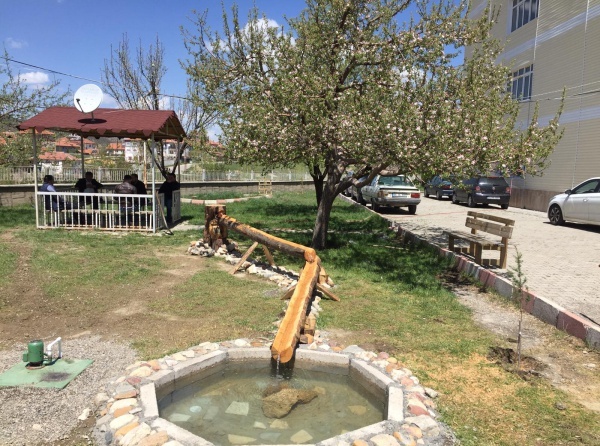 *Okulumuz süs havuzu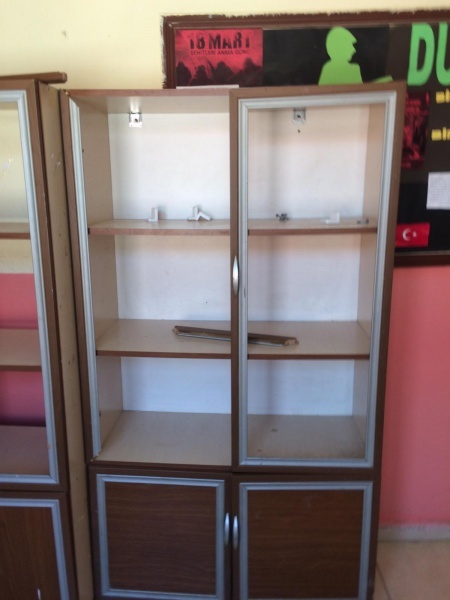 *Köy okullarına kitaplık ve öğretmen dolapları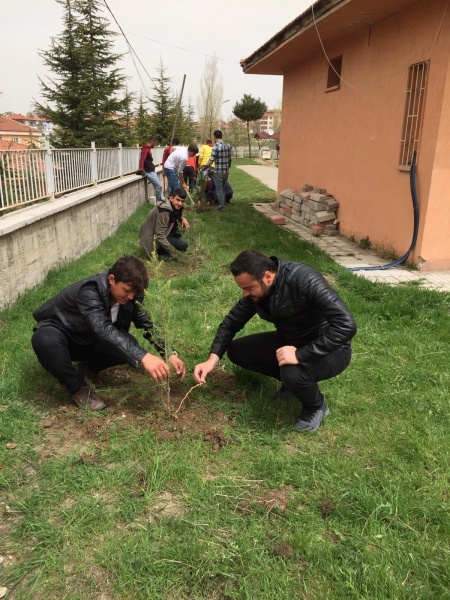 *Yüz öğrenci yüz fidan projesi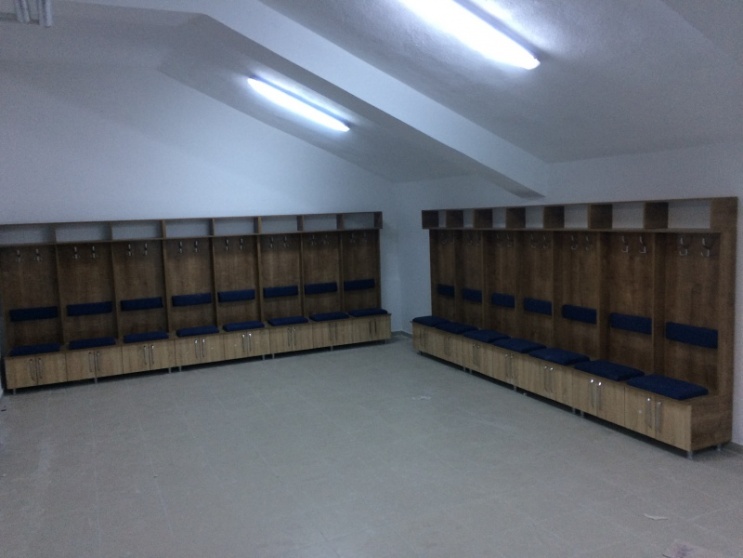 *Kapalı spor salonu soyunma odaları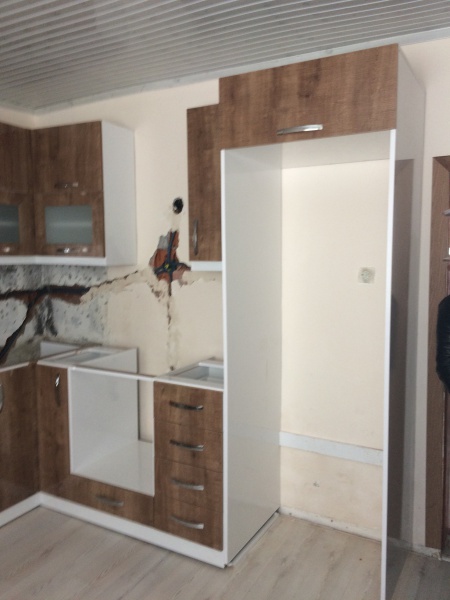 *Meslek lisesi hayata dokunuyor projesi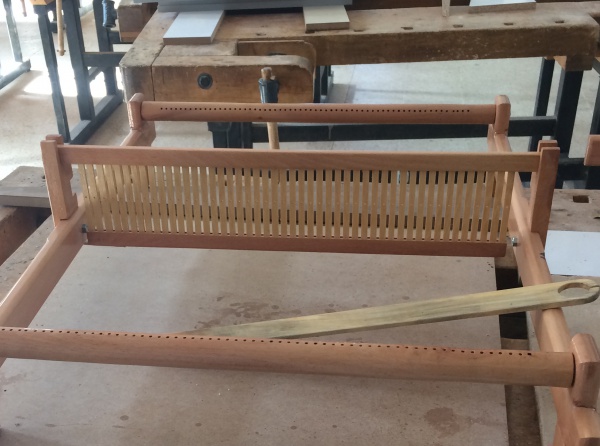 *Halk eğitim merkezi dokuma tezgahı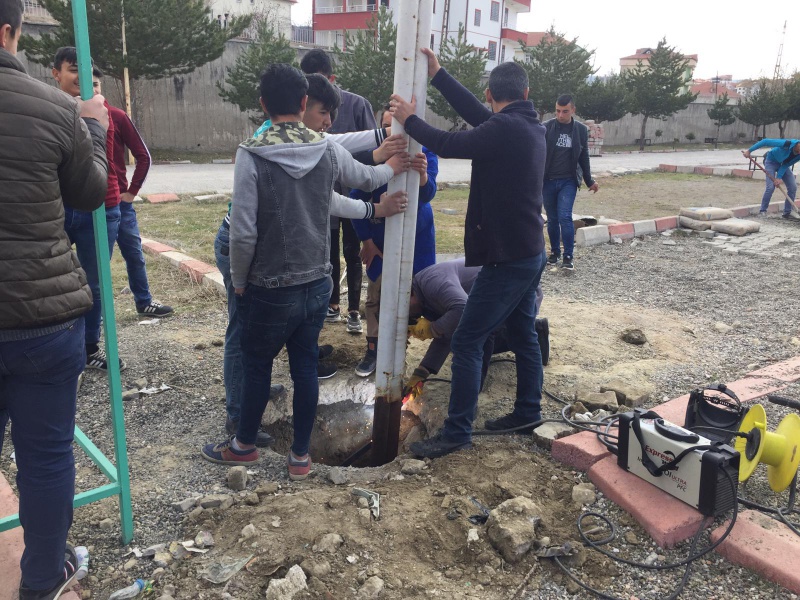 *Okulumuz basketbol sahası ve potaları